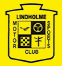    Lindholme Motor Sports Club    Classic Tour 2024   RegulationsTHE EVENTLindholme Motor Sports Club (Doncaster) will organise the Lindholme Classic Tour - a Touring Assembly - on Sunday 12 May 2024The event will be held under a Certificate of Exemption issued by Motorsport UK, these Regulations and any written instructions that the organisers may issue for the event. The Motorsport UK Permit/Certificate of Exemption for this event is no. 133836ELIGIBILITY The event is open to all cars, but historics, classics and interesting or sporting modern cars would be especially welcome.All cars should be presented in good condition.  Each car must be taxed for the road, and have a valid MOT Certificate if applicable. The organisers reserve the right to exclude any vehicle which, in their opinion, is unsuitable for participation on the Tour.Participating cars will be identified by a Tour Plate, which will be supplied by the organisers. This should be displayed in prominent forward facing position on the front of the vehicle. Cars must not carry any competition numbers anywhere on the vehicle. INSURANCEAll entrants must ensure that their cars have adequate insurance to enter the event. This being a Touring Assembly with a Motorsport UK Certificate of Exemption, their Public Liability Insurance Policy covers the event. However, this does not cover vehicle insurance under the Road Traffic Acts. A standard motor car policy may well cover such use of the car on a public highway. If in doubt, please seek advice from your insurance company. ENTRIES Entries open on publication of these Regulations, and close on Wed 8 May 2024. All entries must be made on the official entry form and be accompanied by the entry fee of £30 for two people travelling in the car. Please add £5 for each additional person. The entry fee includes one Road Book, one souvenir Rally Plate, two souvenir pens, and two free Teas & Cakes at the Finish.Entry Forms and fees should be sent to the Secretary of the Meeting. (See paragraph 16)On-line transfer payment is our preferred method for entries:SORT CODE: 60-06-39ACCOUNT  No. 36758558Make your name clear on the payment. We must reconcile your payment to the entry form. If the account is held in a different name from the entrant, inform the Secretary.The Entry Form can then be emailed as an attachment (or posted) to the Secretary.Please do not send entry forms to the Secretary’s mobile phone number.In exceptional circumstances, cheques may be sent. Contact the Secretary first.Make payable to Lindholme Motor Sports Club.The maximum number of cars on the event is 50. The minimum is 20. Should the minimum figure not be reached, the organisers reserve the right to cancel the event and refund entry fees in full. If an entrant particularly wants to run close to a friend/colleague, then this should be noted on the entry form, and we will do our best to accommodate you.Each entry will be acknowledged by email unless you indicate preference for post on the Entry Form. The cost of entries withdrawn, by email, received prior to Wed 3 May, will be refunded in full. Thereafter, refunds will be at the Organisers’ discretion.Final Instructions will be issued not later than 5 days before the Tour, by email or post as requested on your entry form.DOCUMENTATION Cars & crews should arrive at the Start (Cusworth Hall) from 09.00 am onwards and no later than 1 hour before their due start time, which will be advised in Final Instructions. Follow the signs and/or marshal directions to the dedicated parking area. At Signing On, crews will be issued with a Tour Pack, containing the Road Book, Tour Plate, and souvenir pens. You can then get your breakfast items, and chat to fellow Tourists.ROUTE Start and Finish: Cusworth Hall, by kind permission of Doncaster Council.Post Code DN5 7TU    Map ref. 111/554040Often described as a jewel in Doncaster’s crown, Cusworth Hall is a beautiful Grade I listed building set in acres of historic parkland. The house was built between 1740 and 1744 for local land owner William Wrightson. Recent refurbishments have transformed the Hall into Heritage Doncaster’s social history hub.Breakfast/snack items will be available for purchase at the Cafe. These items are not included in the entry fee, but please support the cafe if you can: it’s part of the understood “deal” for us using the site!The first car will leave at 10.30 am. Cars will start at one minute intervals to avoid bunching. At the Finish, Tea/Coffee & Cakes will be served - included within your entry fee. There is no Midway Halt. Around midday on Sundays, suitable premises are often very busy. The Road Book will suggest a couple of places for a quick “pit stop” if you require one.The route will cover approximately 90 miles on asphalt roads in South Yorkshire and North Yorkshire. The route (new for 2024) will be given in an easy to follow “Tulip” Road Book, and should take you around 4 hours at a steady pace. The Road Book will also contain tourist information of note, and some (optional) observation quiz questions.As ever, please be mindful of other road users, particularly cyclists, horse riders and walkers.There is no average speed to keep to: don’t speed, but don’t dawdle either! Please avoid driving along in convoys.OFFICIALS Secretary of the Meeting: Len Fowkes36 Wellington Avenue, North Anston, Sheffield S25 4HElen@fowkes42.plus.com     01909 565458     07716 292464Route Co-ordinator: Ian Beech    07803 017164    ian-beech@tiscali.co.ukADDITIONAL INFORMATIONLindholme Motor Sports Club respects your privacy and we will only use your information in the way we describe in this notice. When using your information we aim to be fair and transparent, and to follow our obligations under UK data protection laws. Your information is used for administering classic tour entries, and circulating details of events organised by other motor clubs which may be of interest to you. The LMSC Privacy Policy is posted on the website: www.lindholmemsc.co.uk or is available from the Secretary (see below). Lindholme Motor Sports Club is the data controller for the purpose of General Data Protection Regulations and the Data Protection Act 2018. The registered club address is 36 Wellington Ave, North Anston, Sheffield, S25 4HE. The contact for privacy and data is the Secretary - Len Fowkes len@fowkes42.plus.comOur Official Photographer (Chris Andrews) will be out on the route at a couple of points. We will send you his contact details with Final Instructions. www.lindholmemsc.co.uk/Facebook: Lindholme Motor Sports Club Group (note the Group). Anyone can post on this page.https://www.doncaster.gov.uk/services/culture-leisure-tourism/cusworth-hall-museum-and-park